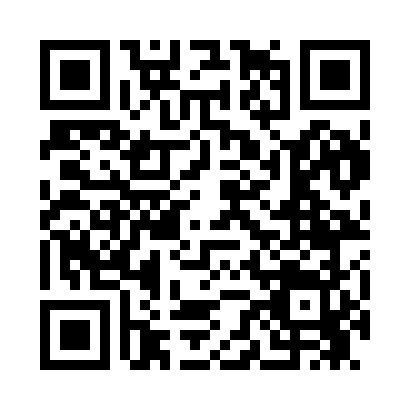 Prayer times for Weber Hills, Pennsylvania, USAMon 1 Jul 2024 - Wed 31 Jul 2024High Latitude Method: Angle Based RulePrayer Calculation Method: Islamic Society of North AmericaAsar Calculation Method: ShafiPrayer times provided by https://www.salahtimes.comDateDayFajrSunriseDhuhrAsrMaghribIsha1Mon4:055:491:245:279:0010:432Tue4:065:491:245:279:0010:433Wed4:075:501:255:278:5910:424Thu4:085:501:255:278:5910:425Fri4:095:511:255:278:5910:416Sat4:105:521:255:278:5910:407Sun4:105:521:255:278:5810:408Mon4:115:531:255:278:5810:399Tue4:125:541:265:288:5710:3810Wed4:145:541:265:288:5710:3711Thu4:155:551:265:278:5610:3712Fri4:165:561:265:278:5610:3613Sat4:175:571:265:278:5510:3514Sun4:185:571:265:278:5510:3415Mon4:195:581:265:278:5410:3316Tue4:215:591:265:278:5310:3217Wed4:226:001:265:278:5310:3118Thu4:236:011:275:278:5210:2919Fri4:246:021:275:278:5110:2820Sat4:266:031:275:278:5010:2721Sun4:276:041:275:268:4910:2622Mon4:286:041:275:268:4910:2423Tue4:306:051:275:268:4810:2324Wed4:316:061:275:268:4710:2225Thu4:326:071:275:258:4610:2026Fri4:346:081:275:258:4510:1927Sat4:356:091:275:258:4410:1828Sun4:376:101:275:248:4310:1629Mon4:386:111:275:248:4210:1530Tue4:406:121:275:248:4110:1331Wed4:416:131:275:238:4010:11